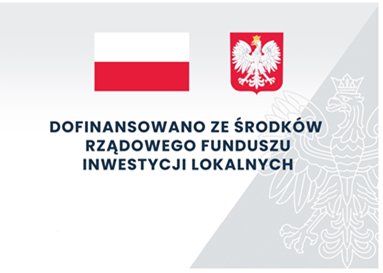 Rudniki dnia: 2021-04-28Gmina Rudnikiul. Wojska Polskiego 12A46-325 Rudniki……………………………………………….[nazwa zamawiającego, adres]Pismo: Or.271.1.2021INFORMACJAo wyborze najkorzystniejszej ofertyZamawiający, Gmina Rudniki, działając na podstawie art. 253 ust. 1 ustawy z dnia 11 września 2019r. Prawo zamówień publicznych (Dz.U. z 2019 r. poz. 2019 ze zm.), zwanej dalej „ustawą Pzp”, informuje równocześnie wszystkich Wykonawców, że w toczącym się postępowaniu o udzielenie zamówienia publicznego, jako najkorzystniejsza wybrana została oferta:Punktacja przyznana ofertom w poszczególnych kryteriach oceny ofert wraz z łączną liczbą punktów:Informacja o terminie zawarcia umowy:Umowa w sprawie zamówienia publicznego, zgodnie z art. 308 ust. 2 ustawy Pzp, zostanie zawarta, 
z uwzględnieniem art. 577 ustawy Pzp, w terminie nie krótszym niż 5 dni od dnia przesłania zawiadomienia 
o wyborze najkorzystniejszej oferty przy użyciu środków komunikacji elektronicznej.Jednocześnie Zamawiający informuje, że wobec czynności Zamawiającego przysługują Wykonawcom oraz innym podmiotom wskazanym w art. 505 PZP, środki ochrony prawnej w termiach i zgodnie z zasadami określonym 
w Dziale IX PZP.                                      Zamawiający                                 Wójt Gminy Rudniki                                /-/ Grzegorz DomańskiDotyczy:postępowania o udzielenie zamówienia publicznego, prowadzonego w trybie tryb podstawowy na ”Przebudowę Szkoły Podstawowej w Jaworznie” – znak sprawy Or.271.1.2021.CRK-MANAGMENT Spółka z ograniczoną  odpowiedzialnością Spółka komandytowaul. Dworcowa 17 46-300 Olesnona:Przebudowę Szkoły Podstawowej w Jaworznie za cenę brutto 1 974 213.63 zł.Uzasadnienie wyboru:Oferta  Firmy CRK-MANAGMENT Spółka z o.o., Spółka komandytowa, 46-300 Olesno,ul. Dworcowa 17, spełnia wszystkie wymagania i warunki stawiane przez Zamawiającego w Specyfikacji Warunków Zamówienia. Oferta jest zgodna ze SWZ oraz ustawą Prawo zamówień publicznych. Cena oferty mieści się w kwocie  zapisanej w budżecie jaką Zamawiający przeznaczył na realizację  przedmiotowego zadania.Przedmiotową decyzję Zamawiający uzasadnia tym, że jest to  oferta z najniższą ceną i z 84 miesięcznym okresem gwarancji, a w związku z powyższym uzyskała największą  ilość punktów w wyniku oceny ofert przeprowadzonej przez zamawiającego na podstawie  kryteriów wskazanych w niniejszym postępowaniu o udzielenie zamówienia publicznego.Podstawą prawną dokonanego wyboru jest art. 239 ust 1 ustawy Prawo zamówień publicznych.Nr ofertyNazwa i adres wykonawcy, cena oferty brutto , okres gwarancjiCena oferty ( pkt)Gwarancja  ( pkt)Łączna liczba punktów5CRK-MANAGMENT Spółka z ograniczoną  odpowiedzialnością Spółka komandytowaul. Dworcowa 17 46-300 OlesnoCena: 1 974 213,63 złGwarancja: 84 miesiące  60,00 x 5 osób (komisja przetargowa) = 300,00  40,00 x 5 osób (komisja przetargowa) = 200,00  500,003Firma Remontowo-Budowlana BATOREX s.c.ul. Broniewskiego 6 42-160 KrzepiceCena: 2 084 000,00 złGwarancja: 84 miesiące  56,84 x 5 osób (komisja przetargowa) = 284,20  40,00 x 5 osób (komisja przetargowa) = 200,00484,201Konsorcjum: Opol-ska sp. z o.o. sp.k. - Liderul. Wygonowa 81 /1345-402 OpoleOpol-ska sp. z o.o. - Partnerul. Wygonowa 81 /1345-402 OpoleCena: 2 204 160,00 złGwarancja: 84 miesiące  53,74 x 5 osób (komisja przetargowa) =  268,70 40,00 x 5 osób (komisja przetargowa) = 200,00  468,702Modern-Bud Strugała Sp.j.ul. Oleska 406 42-161 StarokrzepiceCena: 2 494 440,00 złGwarancja: 84 miesiące  47,49 x 5 osób (komisja przetargowa) = 237,4540,00 x 5 osób (komisja przetargowa) = 200,00437,454Zakład Budowlano-Remontowy "JURKOWSKI"ul. Powstańców Śląskich 34 46-200 KluczborkCena: 2 536 213,74 złGwarancja: 84 miesiące  46,70 x 5 osób (komisja przetargowa) = 233,5040,00 x 5 osób (komisja przetargowa) = 200,00  433,506Zakład Usługowo-Remontowy Idziaszek Sp. z o.o.ul. Jarocińska 11c 63-040 Nowe Miasto nad WartąCena: 2 685 090,00 złGwarancja: 84 miesiące  44,12 x 5 osób (komisja przetargowa) = 220,60  40,00 x 5 osób (komisja przetargowa) = 200,00420,60  